แบบประเมินความพึงพอใจ ผ่านระบบเว็บไซต์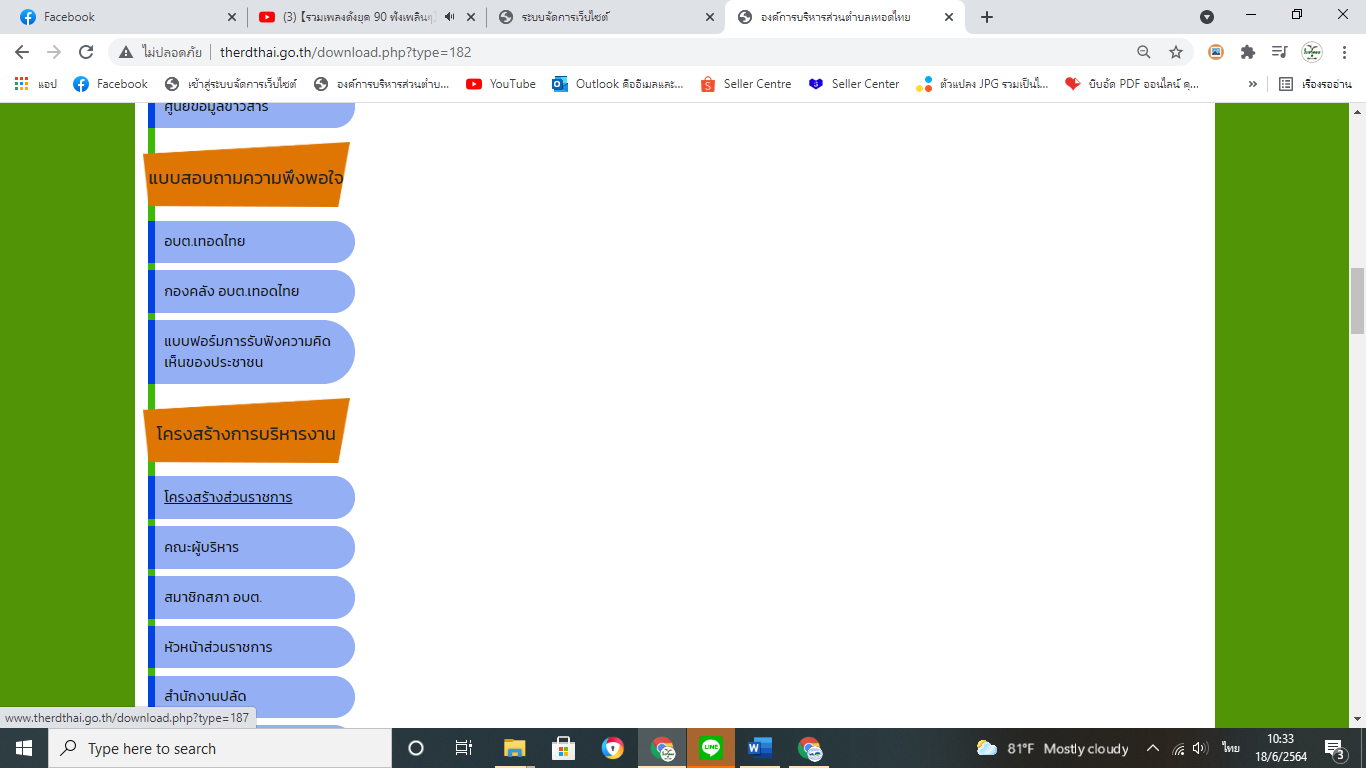 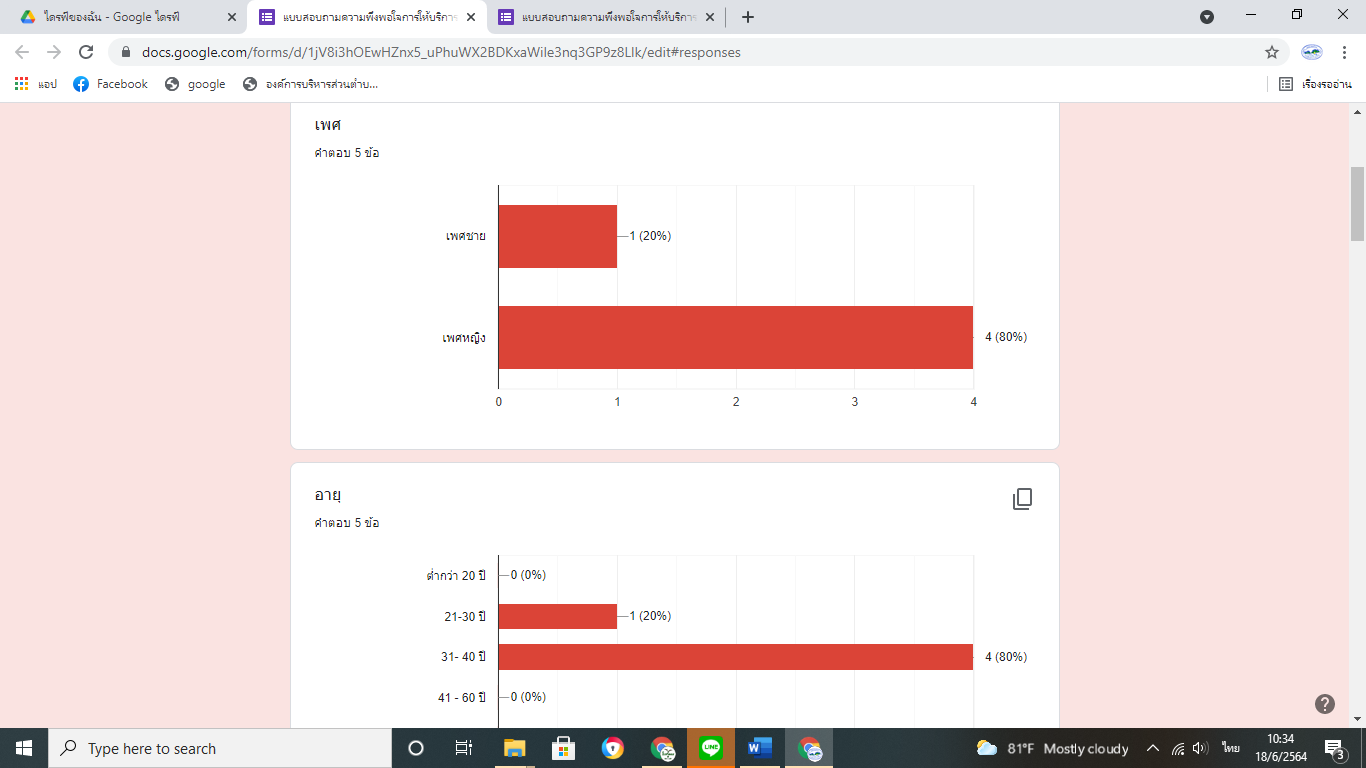 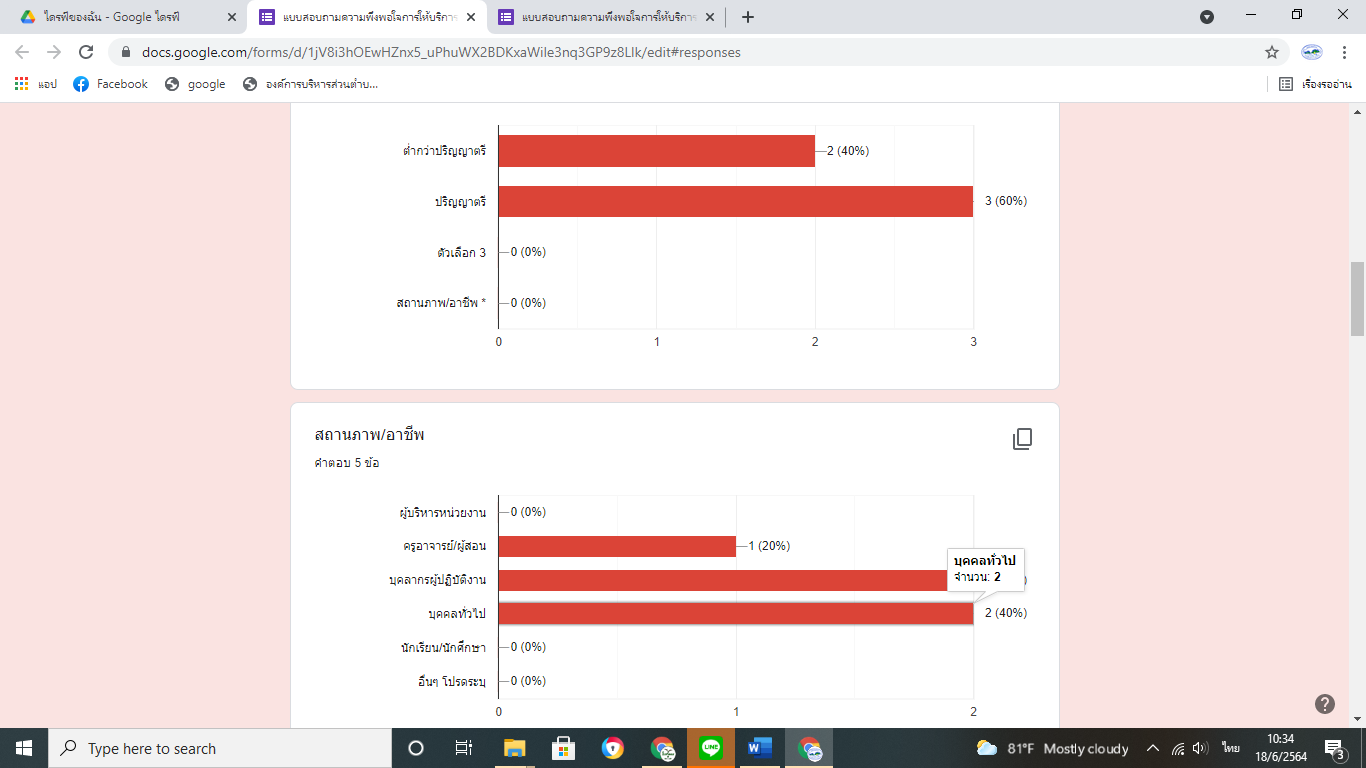 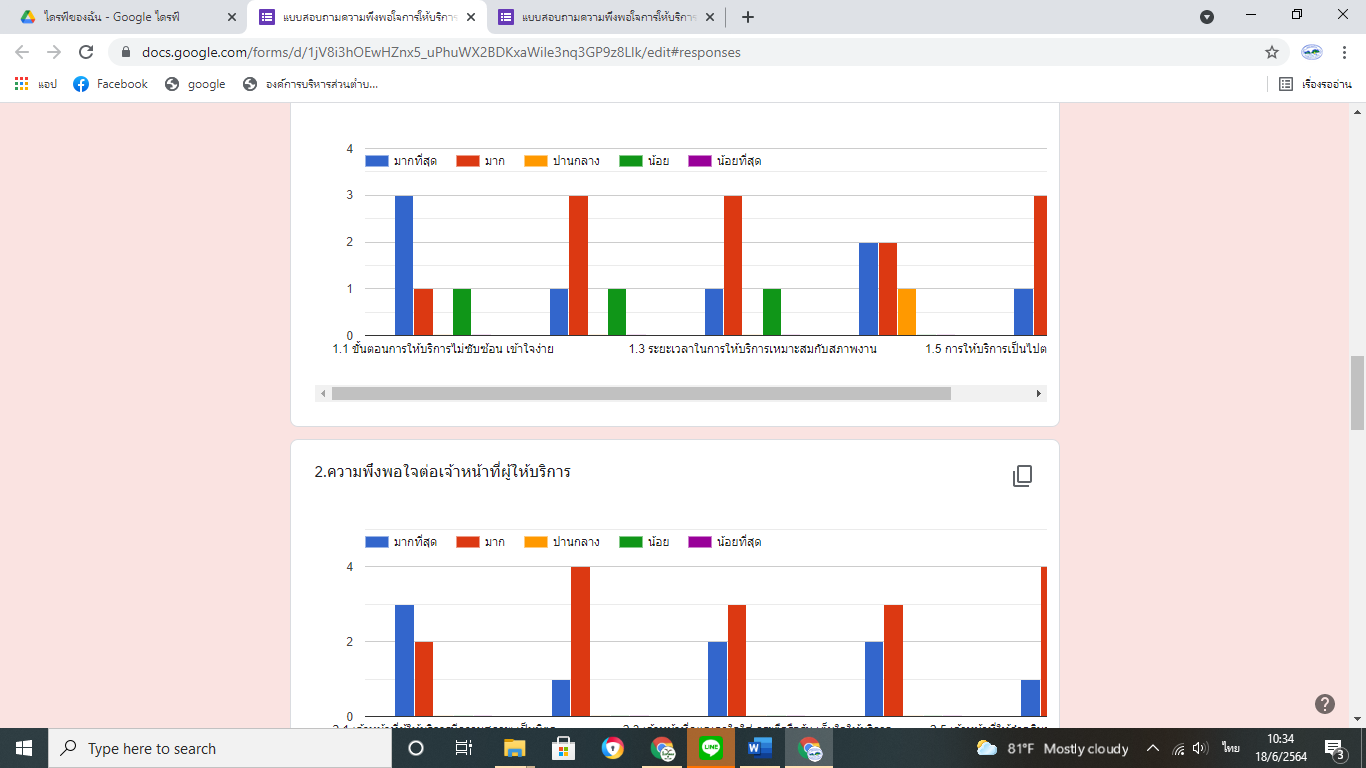 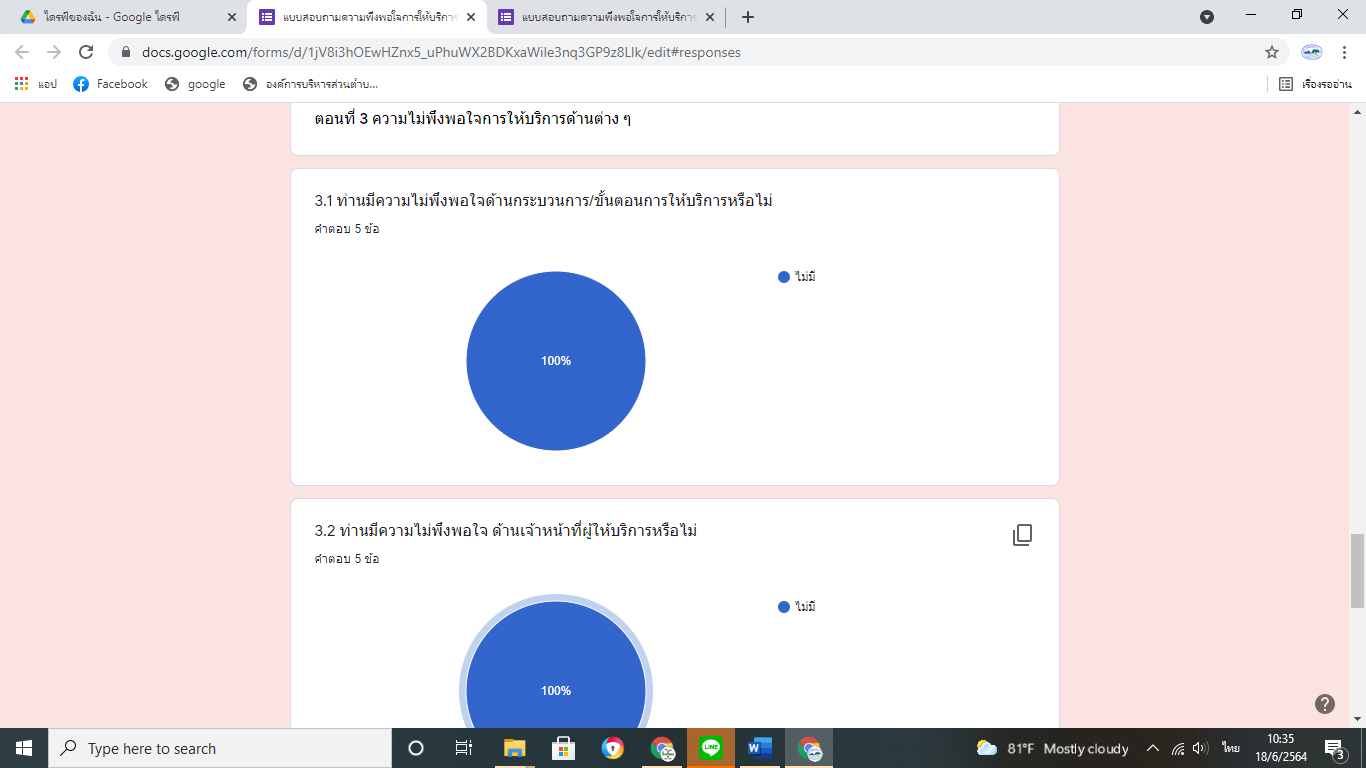 